For Immediate Release:16 October 2019Reed Exhibitions to Bring Established Ocean Event to Abu Dhabi, under the Patronage of the UAE Ministry of Climate Change and Environment                                 Oceanology International Middle East 2020 Set to Connect Leaders in                                         the Marine Technology Community Across Gulf and Indian RegionAbu Dhabi, United Arab EmiratesReed Exhibitions, the world’s leading event organizer, under the patronage of the UAE Ministry of Climate Change and Environment, is launching Oceanology International Middle East 2020, a biannual event in Abu Dhabi, from September of next year.Oceanology International, the world’s leading ocean technology marine science exhibition and conference, has been connecting manufacturers and users of ocean technology in London since 1969. It became a global portfolio with the launches of Oi China in Shanghai followed by Oi Americas in San Diego.The new Abu Dhabi event – designed to bring together businesses, academics, and governments – will feature an exhibition, conference, and demonstration zones that cover the following sectors: Offshore Oil & Gas, Marine Science, Offshore Construction, Ports and Shipping, Academia, Marine Renewables and Environment protection, Government, Fisheries and Aqua culture, Coastal Engineering and Protection, Maritime Security.His Excellency Dr Thani bin Ahmed Al Zeyoudi, Minister of Climate Change and Environment and patron of the event, said: “The need to save our oceans has never been more critical. Given this priority, exploring the wide range of benefits that the sustainable use of marine resources offers is now an imperative. The launch of Oceanology International Middle East in Abu Dhabi reaffirms the UAE’s steadfast commitment to marine conservation, and the country’s globally acclaimed role as a convener of key players in the field to step up the pace and scale of ocean protection.”Oceanology International Middle East 2020 is expected to showcase 150 companies from 20 countries, to include five national pavilions, attracting more than 2,500 visitors.David Ince, Oceanology International Event Director, said: “Science, technology and innovation help drive effective solutions as different industries and governments look to the world’s oceans as a solution for sustainable and responsible resource development. As the Arabian Gulf and Indian Ocean region increases its footprint across different marine environments, Reed Exhibitions and Oceanology International is perfectly aligned to help answer these challenges. At the end of our 50th anniversary, we are excited to bring this event and the connections it can facilitate between the international community and regional stakeholders to the Middle East, alongside established events in London, San Diego and Shanghai.“The Oceanology International Middle East 2020 event will take place at the Abu Dhabi National Exhibition Centre from 7-9 September 2020.Reed Exhibitions Middle East also organizes the annual World Future Energy Summit, the biannual International Exhibition for Security and National Resilience (ISNR), the Jewellery & Watch Show in the UAE’s capital, and the Airport Show in Dubai.ENDSMedia Contact:Wallis PROI2020@wallispr.com+971.4.275.4120About the Oceanology International Portfolio The Oceanology International portfolio of events offer a global forum where industry, academia and government share knowledge and connect with the marine technology and ocean science community, improving their strategies for exploring, monitoring, developing and protecting the world’s oceans. First established in 1969, the flagship event in London features the world’s largest exhibition for marine science and technology, multiple agenda-setting technical conferences, and a visiting vessels and waterside demonstration program.The Oceanology International portfolio includes:Oceanology International – London: Oceanology International is the leading conference and exhibition dedicated to serving all professionals working in the global ocean science and marine technology sector. The first Oceanology International was held in Brighton, in 1970. Today, its home is at ExCeL London. The Oi 2020 exhibition is holding its 50th anniversary and is expected to attract over 500 exhibiting companies and 8,000+ attendees from over 90 countries. www.oceanologyinternational.com  Oceanology International China – Shanghai: Developed with government and industry associations, Oi China provides organizations with the opportunity to capitalize on China’s rapidly growing offshore energy and marine industries. With 215 exhibitors from 20 different countries, more than 5,000 domestic and overseas professional attendees from 32 different countries and regions were attracted to Oi China 2018. The event is returning to Shanghai from the 13-15 November 2019. www.oichina.com.cn/en Oceanology International Americas – San Diego: The second edition of the biennial series took place in 2019 and is a growing regional showcase for ocean technology solutions and services, returning to the San Diego Convention Center on February 15-17, 2021. www.oceanologyinternationalamericas.com Oceanology International Middle East – Abu Dhabi: The first edition will be held from 7th to 9th September in ADNEC, expecting 150 exhibiting companies and 2,500 visitors. www.oceanologyinternationalmiddleeast.comAbout Reed ExhibitionsReed Exhibitions is the world’s leading events organizer, with over 500 events in 30 countries. In 2018, Reed brought together over seven million event participants from around the world generating billions of dollars in business. Today, Reed events are held throughout the Americas, Europe, the Middle East, Asia Pacific and Africa and organized by 40 fully staffed offices. Reed Exhibitions serves 43 industry sectors with trade and consumer events. It is part of the RELX Group plc, a world-leading provider of information solutions for professional customers across industries.  www.reedexpo.com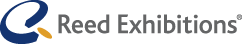 